INSTRUKCJA CZYSZCZENIA I PIELĘGNACJI WYKŁADZIN PCWPrzydatne produkty:                                                Przydatne maszyny i urządzenia: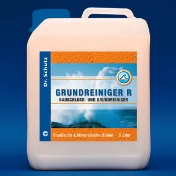 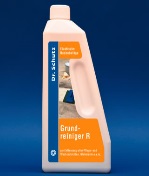 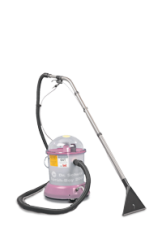 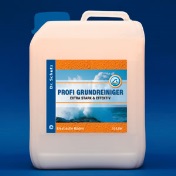 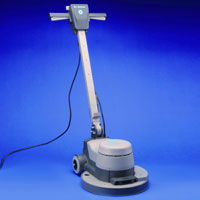 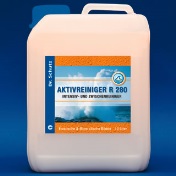 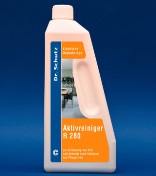 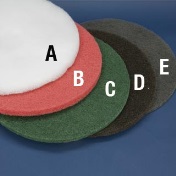 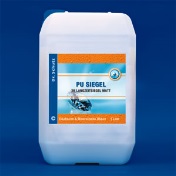 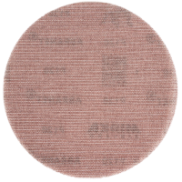 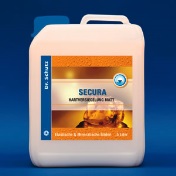 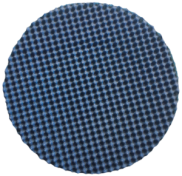 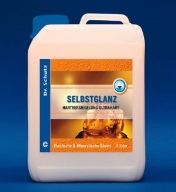 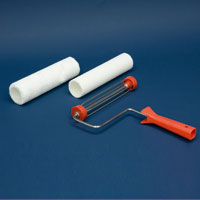 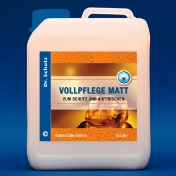 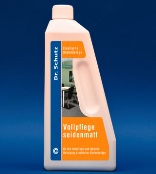 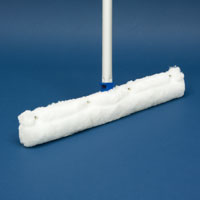 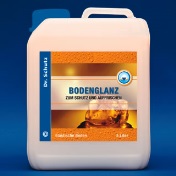 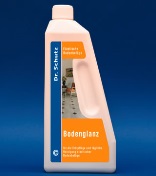 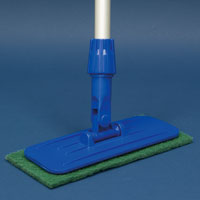 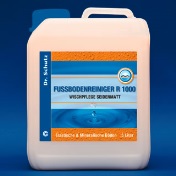 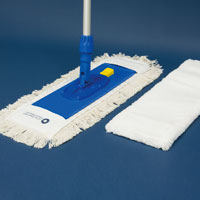 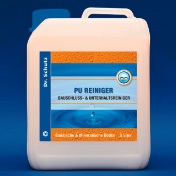 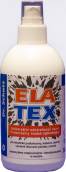 Czyszczenie gruntowne i naniesienie powłok zabezpieczających.Czyszczenie gruntowneprodukt o nazwie Grunt Czyszczący rozcieńczyć w zimnej wodzie w stosunku 1:5 lub 1:10 zależnie od ilości zabrudzeń w przypadku nagromadzenia dużych ilości starych powłok zabezpieczających ZALECAMY ZASTOSOWANIE SZYBKIEJ METODY USUWANIA STARYCH POWŁOK – instrukcja niżejroztwór nanieść na podłogę przy pomocy nie odciśniętego mopa – zanurzyć mop w roztworze, nanieść na powierzchnie podłogi i pozostawić na podłodze ok. 10 do 30 min. pilnując, aby powierzchnia nie wyschła – należy dolewać wody na wysychającą powierzchniępo ok. 10 do 30 min wyszorować powierzchnię podłogi używając szary pad zamontowany przy pomocy trzymaka padów do Jednotarczowej Maszyny o 150 obr/min - powierzchnia wykładziny ma być mokrausunąć zabrudzenie przy pomocy Odkurzacza do Pracy na Mokro z ekstrakcją, aby prowadzić jednocześnie usuwanie zabrudzeń i płukanie powierzchni – działanie takie pozwoli dokładnie usunąć rozpuszczone zabrudzenia oraz zneutralizować powierzchnie podłogi zapobiegając jednocześnie pozostawieniu i zaschnięciu na powierzchni podłogi resztek rozpuszczonych zabrudzeń, które później mogą nie zostać rozpuszczone czystą wodą i stworzą pod powłoką poliuretanową zabrudzenia w postaci szarych nalotówjeżeli nie dysponujemy Odkurzaczem do Pracy na Mokro z ekstrakcją zabrudzenia można usuwać mopem, należy jednak mieć na uwadze, aby jednocześnie prowadzić płukanie podłogi czystą wodąpowierzchnia podłogi powinna być czysta, sucha, wolna od kurzu, tłuszczu, olejów i wosków oraz wszelkich środków pielęgnacyjnych – na powierzchni nie powinno być widać jakichkolwiek błyszczących miejscpozostawić do wyschnięcia Szybkie usunięcie nagromadzonych starych powłokZastosować:- Abranet Ace – do wykładzin homogenicznych i podłóg jednowarstwowych – bez wyraźnej struktury- Abranopp – do wykładzin heterogenicznych i podłóg z wyraźną strukturą - np. LVTStosowanie:- zmoczyć podłogę wodą – nie używać Gruntu Czyszczącego i innych produktów rozpuszczających nagromadzone powłoki- w zależności od podłogi użyć Abranet Ace lub Abranopp- zastosowanie wybranej gradacji Abranet Ace zależne jest od potrzeby zeszlifowania potrzebnej warstwy; zalecane, aby ostatnie szlifowanie (zazwyczaj drugie) przeprowadzić gradacją 150- na rzep trzymaka padów maszyny jednotarczowej 150 obr/min zamontować pad (kolor obojętny, średnica 410 mm) i następnie przyczepić Abranet Ace; Abranopp zamontować bezpośrednio na rzep trzymaka padów- przeprowadzić szlifowanie powierzchni- usunąć zeszlifowaną warstwę – zalecamy zastosować odkurzacz wodny- po uzyskaniu wymaganej powierzchni koniecznie wyszorować podłogę maszyną jednotarczową z czarnym padem stosując rozcieńczony w wodzie produkt Grunt Czyszczący – rozcieńczenie ok. 100 ml na 10 litrów zimnej wody- zebrać zabrudzenie odkurzaczem wodnym prowadząc jednocześnie płukanie powierzchni czystą wodą- zostawić podłogę do pełnego wyschnięciaUWAGA: wygładziny linoleum oraz kauczuk muszą schnąc co najmniej 12 godzinAPLIKACJA POWŁOKI ZABEZPIECZAJĄCEJwybrać jedną z powłok zabezpieczających w zależności od potrzeb, oczekiwań oraz przeznaczenia podłogi - opis powłok znajduje się w dalszej części instrukcji- PU Siegel, PU Siegel Antykolor, Pu Siegel Antyslip – pisemna gwarancja minimum 36 miesięcy funkcjonowania- Secura Matowa Powłoka Polimerowa - gwarancja 12 miesięcy- Połysk Ultra Mocna Powłoka Polimerowa - gwarancja 12 miesięcy- Emulsja Zabezpieczająca Mat - gwarancja 6 miesięcy- Emulsja Zabezpieczająca Połysk - gwarancja 6 miesięcyaplikacja powłoki PU Siegel            - powłokę aplikować wg PU-Siegel – instrukcja aplikacji zamieszczona w dalszej                części instrukcjiaplikacja pozostałych powłok: Secura Matowa Powłoka Polimerowa, Połysk Ultra Mocna Powłoka Polimerowa, Emulsja Zabezpieczająca Mat, Emulsja Zabezpieczająca Połysk- przeprowadzić czyszczenie gruntowne wg pkt. 1- powierzchnia elastycznej wykładziny podłogowej powinna być czysta, sucha, wolna od kurzu, tłuszczu, olejów i wosków oraz wszelkich środków pielęgnacyjnych- wybraną powłokę aplikować przy pomocy Zestaw do Nakładania Powłok Zabezpieczających- produkt wylewać małymi porcjami bezpośrednio na podłogę i rozprowadzać w jednym kierunki (nie mazać i nie wykonywać ruchów tzw. ósemek)- pierwsza warstwa schnie ok. 30 do 45 min.- drugą warstwę należy nałożyć w kierunku prostopadłym do nakładania pierwszej- dwie warstwy schną ok. 8 do 10 godzin- po wyschnięciu podłoga nadaje się do użytku- nie polerować- mycie zabrudzeń codziennych przeprowadzać produktem R 1000 Płyn do Codziennej Pielęgnacji lub PU Środek do Codziennej PielęgnacjiUsuwanie codziennych zabrudzeń              Wykładzina zabezpieczona powłoką PU Siegel lub warstwą poliuretanu nałożonego                 na etapie produkcji wykładzinyprodukt PU Środek do Codziennej Pielęgnacji wlać w ilości 25 gram do 5 litrów zimnej wody – otrzymujemy roztwór gotowy do użycianie należy przekraczać proponowanych proporcjiw przypadku bardzo dużych zabrudzeń można podwoić dawkę koncentratuzanurzyć Mop, wycisnąć i nanieść na powierzchnię w zasięgu ramionwypłukać Mop, dokładnie wycisnąć, zebrać zabrudzenie z powierzchni na którą naniesiony został roztwór wykonując ruchy mopem w kierunku „do siebie” – nie rozcierać zabrudzeń i nie wykonywać ruchów tzw. ósemekczynności powtarzać do momentu umycia całej podłogiw przypadku dużego zabrudzenia roztworu myjącego – przygotować kolejny wg pkt. 1 do 3.Wykładzina zabezpieczona pozostałymi powłokamiprodukt R 1000 Płyn do Codziennej Pielęgnacji lub PU Środek do Codziennej Pielęgnacji wlać w ilości 25 gram  do 5 litrów zimnej wody – otrzymujemy roztwór gotowy do użycianie należy przekraczać proponowanych proporcjiw przypadku bardzo dużych zabrudzeń można podwoić dawkę koncentratuzanurzyć Mop, dokładnie wycisnąć i nanieść na powierzchnię w zasięgu ramionwypłukać Mop, dokładnie wycisnąć, zebrać zabrudzenie z powierzchni na którą naniesiony został roztwór wykonując ruchy mopem w kierunku „do siebie” – nie rozcierać zabrudzeń i nie wykonywać ruchów tzw. ósemekczynności powtarzać do momentu umycia całej podłogiw przypadku dużego zabrudzenia roztworu myjącego – przygotować kolejny wg pkt. 1 do 3.Usuwanie dużych zabrudzeńprodukt Środek do Czyszczenia Zasadniczego R280 wlać w ilości 50 do 150  gram (zależne od wielkości zabrudzenia) do 5 litrów zimnej wody – otrzymujemy roztwór gotowy do użyciazanurzyć Mop w roztworze i nanieść na powierzchnię w zasięgu ramionwyszorować powierzchnię wykładziny używając Maszynę Jednotarczową SRP2 lub Ręczny Zestaw do Czyszczenia Padmasterusunąć zabrudzenia Odkurzaczem do Pracy na Mokro lub Mopem wykonując ruchy mopem w kierunku „do siebie” – nie rozcierać zabrudzeń i nie wykonywać ruchów tzw. ósemekczynności powtarzać do momentu umycia całej podłogiw przypadku dużego zabrudzenia roztworu myjącego – przygotować kolejny wg pkt. 1Pielęgnacja okresowaumyć podłogę produktem Środek do Czyszczenia Zasadniczego R280zgodnie z pkt. 3.zostawić podłogę do wyschnięcia.jeden z produktów Emulsja Zabezpieczająca Mat lub Emulsja Zabezpieczająca Połysk (zależne od optyki wcześniej aplikowanej powłoki)wlać do zimnej wody w stosunku 100 do 150 gram na 5 litrów zimnej wody jeżeli powłokę zabezpieczającą stanowi produkt PU Siegel lub poliuretan nałożony na etapie produkcji wykładziny należy zastosować PU Środek do Codziennej Pielęgnacji - wlać do zimnej wody w stosunku 100 do 150 gram na 5 litrów zimnej wodyroztworem przygotowanym wg pkt. 3 lub 4 umyć podłogępozostawić do wyschnięciapielęgnacja wzmocni wcześniej nałożoną powłokę oraz zniweluje powstałe drobne rysypielęgnację przeprowadzać w zależności od potrzeb i intensywności użytkowaniaUsuwanie plamnanieść niewielką ilość odplamiacza Elatex na plamępo kilku minutach usunąć plamę białą bawełnianą ściereczką lub białym ręcznikiem papierowymumyć czystą wodą powierzchnię odplamioną.Aplikacja lakieru kolorowego PU Colorwchodząc na podłogę zabezpieczyć obuwie nakładkami foliowymi – nie wchodzić bez obuwia lub w obuwiu brudnymutwardzacz wlać do pojemnika z wybranym kolorowym lakierem PU Color i dokładnie wymieszaćkonstrukcja pojemnika o pojemności 5,0 l (wlewamy 500 ml utwardzacza) pozwala na bardzo dokładne wymieszanie utwardzacza z lakierem poliuretanowymbezwzględnie należy zachować proporcje 1:10    po dokładnym wymieszaniu lakieru z utwardzaczem otworzyć pojemnik z lakierem                 i odczekać 10 minutprodukt jest gotowy do ułożenia w czasie nie przekraczającym 4 godzinynie powodować przeciągówwyłączyć klimatyzację i ogrzewanie podłogowepodczas aplikacji i późniejszego schnięcia powłoki unikać jej silnego nasłonecznienia,pierwszą warstwę nakładać kierunkowo wałkiem Aquatop 10 mm wylewając produkt z pojemnika na podłogę i równomiernie rozprowadzać po podłodze w jednym kierunku lub używając kuwety/wiadra malarskiego wylać produkt do kuwety (zalecane) i wykonać malowanie podłogipojemniki z lakierem poliuretanowym o pojemności 5,0 l mają wmontowane sitko przy wylewie, które zapobiega przedostawaniu się zgrubień produktu do aplikacji wałek prowadzić luźno, bez docisku, wykonując ruch tzw. „puszczonego wałka”                   w ostatnim ruchu aplikacji, aby zapobiec efektowi nawarstwiania lakierupo 60 minutach można nakładać drugą warstwę w kierunku prostopadłym do pierwszej warstwy (po sprawdzeniu wyschnięcia lakieru)wchodząc na pierwszą warstwę lakieru zabezpieczyć obuwie nakładkami foliowymi – nie wchodzić bez obuwia lub w obuwiu brudnymprzy aplikacji drugiej warstwy wałek należy prowadzić luźno, bez dociskania, wykonując ruch tzw. „puszczonego wałka” w ostatnim ruchu aplikacji, aby zapobiec efektowi nawarstwiania lakierudruga warstwę aplikować w kierunku prostopadłym do pierwszej (na krzyż) pozostawić do wyschnięcia przez 1 godzinę i po tym okresie przeprowadzić aplikację lakieru poliuretanowego PU Siegel w wybranej optyce wg instrukcji jak niżejUWAGA: podczas nakładania lakierów kolorowych należy zwrócić uwagę na jakość pokrycia kolorem całej powierzchni; zazwyczaj wystarczająca jest aplikacja dwóch warstw lakieru kolorowego; przy ciemnych podłogach i aplikacji jasnych kolorów może być potrzebna aplikacja trzeciej warstwyAplikacja powłoki poliuretanowejwchodząc na podłogę zabezpieczyć obuwie nakładkami foliowymi – nie wchodzić bez obuwia lub w obuwiu brudnymutwardzacz wlać do pojemnika z produktem PU Siegel i dokładnie wymieszaćkonstrukcja pojemnika o pojemności 5,0 l (wlewamy 500 ml utwardzacza) pozwala na bardzo dokładne wymieszanie utwardzacza z lakierem poliuretanowymbezwzględnie należy zachować proporcje 1:10    po dokładnym wymieszaniu lakieru z utwardzaczem otworzyć pojemnik z lakierem                 i odczekać 10 minutprodukt jest gotowy do ułożenia w czasie nie przekraczającym 4 godzinynie powodować przeciągówwyłączyć klimatyzację i ogrzewanie podłogowepodczas aplikacji i późniejszego schnięcia powłoki unikać jej silnego nasłonecznienia,pierwszą warstwę nakładać kierunkowo wałkiem Aquatop 10 mm wylewając produkt z pojemnika na podłogę i równomiernie rozprowadzać po podłodze w jednym kierunku lub używając kuwety/wiadra malarskiego wylać produkt do kuwety (zalecane) i wykonać malowanie podłogipojemniki z lakierem poliuretanowym o pojemności 5,0 l mają wmontowane sitko przy wylewie, które zapobiega przedostawaniu się zgrubień produktu do aplikacji wałek prowadzić luźno, bez docisku, wykonując ruch tzw. „puszczonego wałka”                   w ostatnim ruchu aplikacji aby zapobiec efektowi nawarstwiania lakierupo 60 minutach można nakładać drugą warstwę w kierunku prostopadłym do pierwszej warstwy (po sprawdzeniu wyschnięcia lakieru)wchodząc na pierwszą warstwę lakieru zabezpieczyć obuwie nakładkami foliowymi – nie wchodzić bez obuwia lub w obuwiu brudnymprzy aplikacji drugiej warstwy wałek należy prowadzić luźno, bez dociskania, wykonując ruch tzw. „puszczonego wałka” w ostatnim ruchu aplikacji aby zapobiec efektowi nawarstwiania lakierudruga warstwę aplikować w kierunku prostopadłym do pierwszej (na krzyż) całość  pozostawić do wyschnięcia przez 12 godzin i po tym okresie można użytkować podłogę zwracając uwagę, aby nie poddawać jej ciężkim obciążeniom (np. przesuwanie mebli)produkt jest w pełni utwardzony po 7 dniachnałożonego produktu nie wolno polerować czy też poddawać jakimkolwiek innym czynnościom „uszlachetniającym”nie wolno nakładać trzeciej warstwynależy zwrócić uwagę użytkownikom, aby płynne, żrące chemikalia (np. farby kosmetyczne, alkohol, jodyna) usuwać z powierzchni jak najszybciejprzez pierwsze trzy dni myć wyłącznie czystą wodą – nie stosować jakichkolwiek środków chemicznychpo trzech dniach do usuwania zabrudzeń codziennych stosować wyłącznie  PU Środek do Codziennej PielęgnacjiAPLIKACJA POWŁOKI POLIURETANOWEJ JEDNOWARSTWOWEJUWAGA: stosować wyłącznie po aplikacji lakieru kolorowego PU Colorwchodząc na podłogę zabezpieczyć obuwie nakładkami foliowymi – nie wchodzić bez obuwia lub w obuwiu brudnymutwardzacz wlać do pojemnika z produktem PU Siegel i dokładnie wymieszaćkonstrukcja pojemnika o pojemności 5,0 l (wlewamy 500 ml utwardzacza) pozwala na bardzo dokładne wymieszanie utwardzacza z lakierem poliuretanowymbezwzględnie należy zachować proporcje 1:10    po dokładnym wymieszaniu lakieru z utwardzaczem otworzyć pojemnik z lakierem                 i odczekać 10 minutprodukt jest gotowy do ułożenia w czasie nie przekraczającym 4 godzinynie powodować przeciągówwyłączyć klimatyzację i ogrzewanie podłogowepodczas aplikacji i późniejszego schnięcia powłoki unikać jej silnego nasłonecznienia,pierwszą warstwę nakładać kierunkowo wałkiem Aquatop 10 mm wylewając produkt z pojemnika na podłogę i równomiernie rozprowadzać po podłodze w jednym kierunku lub używając kuwety/wiadra malarskiego wylać produkt do kuwety (zalecane) i wykonać malowanie podłogipojemniki z lakierem poliuretanowym o pojemności 5,0 l mają wmontowane sitko przy wylewie, które zapobiega przedostawaniu się zgrubień produktu do aplikacji wałek prowadzić luźno, bez docisku, wykonując ruch tzw. „puszczonego wałka”                   w ostatnim ruchu aplikacji aby zapobiec efektowi nawarstwiania lakierucałość  pozostawić do wyschnięcia przez 12 godzin i po tym okresie można użytkować podłogę zwracając uwagę, aby nie poddawać jej ciężkim obciążeniom (np. przesuwanie mebli)produkt jest w pełni utwardzony po 7 dniachnałożonego produktu nie wolno polerować czy też poddawać jakimkolwiek innym czynnościom „uszlachetniającym”nie wolno nakładać trzeciej warstwynależy zwrócić uwagę użytkownikom, aby płynne, żrące chemikalia (np. farby kosmetyczne, alkohol, jodyna) usuwać z powierzchni jak najszybciejprzez pierwsze trzy dni myć wyłącznie czystą wodą – nie stosować jakichkolwiek środków chemicznychpo trzech dniach do usuwania zabrudzeń codziennych stosować wyłącznie  PU Środek do Codziennej PielęgnacjiCodzienna pielęgnacjado codziennej bądź okresowej pielęgnacji (mycia w zależności od stopnia codziennego zabrudzenia) polecamy Pu – Środek do Codziennej Pielęgnacji            - do codziennego mycia wykładzin poliuretanowych, podłóg poliuretanowych i wykładzin zabezpieczonych poliuretanem; produkt skomponowany na bazie poliuretanu, bardzo dobrze czyszczący podłogę z codziennego zabrudzenia jednocześnie pozostawiający film poliuretanowy dodatkowo wzmacniający wcześniej nałożone zabezpieczenie poliuretanowe (na etapie produkcji, lub PU-Siegel)stosowanie nieodpowiednich produktów do mycia podłogi pokrytej poliuretanem      PU-Siegel może doprowadzić do uszkodzenia i znacznego osłabienia zabezpieczenia.OPIS RPODUKTÓWGrunt Czyszczący – środek do czyszczenia gruntownego usuwający wcześniej położone zabezpieczenia na wykładzinach elastycznych; bardzo dobrze czyści wykładziny z intensywnych zabrudzeńpH = 10,0wydajność 1 L = 10 do 30 m2pojemność 10,0 l, index 06170010; pojemność 0,750 l,  index 06170750Środek do Czyszczenia Zasadniczego R280 – czyści bardzo duże zabrudzenia (w tym kleje montażowe) lecz nie usuwa powłoki zabezpieczającej; doskonale czyści płytki podłogowepH = 8,5wydajność 1 l = 250 do 1000 m2pojemność 0,750 l, index 02170750pojemność 10,0 l,  index 02170010Profi Grunt Czyszczący - środek do czyszczenia gruntownego usuwający powłoki zabezpieczające z wykładzin elastycznych; polecany do szczególnie dużych zabrudzeń i skumulowanych wielu warstw starych powłok zabezpieczających; bardzo dobrze czyści wykładziny z bardzo intensywnych zabrudzeń uwaga: nie stosować do linoleum i kauczuku- pH = 14,0- wydajność 1 l = 10 do 30 m2PU- Siegel – PU SiegelOptyka:A: ultra mat B: extra mat C: mat D: połyskDwuskładnikowy preparat poliuretanowy na bazie wody do zabezpieczania wykładzin podłogowych. Wyłącznie do użytku profesjonalnego. Zmniejsza przyczepność brudu i ułatwia pielęgnację. Tworzy powłokę wyjątkowo odporną na ścieranie i działanie bezbarwnych środków chemicznych – gwarantowane 36 miesięcy funkcjonowania. Doskonała przyczepność, łatwa aplikacja, nie żółknie. Spełnia normy DIN 18032-2 i EN 14904 - nadaje się do podłóg sportowych (satynowy mat). Bardzo niska emisyjność (EMICODE: EC1 R). abZ-Nr. Z-157.20-69, przetestowany i zatwierdzony zgodnie z kryteriami AgBB dot. emisji lotnych związków- pH = 8,0- pojemność 5,0 l + 0,5 l utwardzacz lub 0,9 l + 0,1 l utwardzacz- wydajność 5,5 l = 55 m2 (przy nałożeniu dwóch warstw)Secura Matowa Powłoka Polimerowa – produkt do bezpośredniego zabezpieczania wykładzin; matowa, ultra mocna dyspersja polimerowa przeznaczona do zabezpieczania i pielęgnacji; spełnia normy DIN 18032 dopuszczające do stosowania na podłogach sportowych; 12 miesięcy to średni czas funkcjonowania na podłodze w obiekcie  o normalnym natężeniu ruchu;pH = 8,5stopień połysku – 16 -21wydajność 1 l = 20 m2pojemność – 10,0 l, index 26500010Połysk Ultra Mocna Powłoka Polimerowa – akryl do bezpośredniego zabezpieczania wykładzin; połyskowa dyspersja polimerowa przeznaczona do zabezpieczania i pielęgnacji; pH = 8,5stopień połysku – 55 - 60wydajność 1 l = 20 m2pojemność – 10,0 l, index 25500010 Emulsja Zabezpieczająca Mat –emulsja na bazie dyspersji polimerowych do pielęgnacji elastycznych wykładzin podłogowych w obiektach, gdy użycie twardych powłok ochronnych lub PU Siegel jest niemożliwe; idealnie nadaje się do zabezpieczania wykładzin kauczukowych; dzięki specjalnej kombinacji polimerów bardzo dobrze nadaje się do szybkiego odświeżania podłóg pokrytych powłoką PU; również do pielęgnacji i czyszczenia elastycznych wykładzin podłogowych w obiektach i do użytku domowego; matowa optyka; spełnia normy DIN 18032 dopuszczające do stosowania na podłogach sportowych; 6 miesięcy to średni czas funkcjonowania na podłodze w obiekcie o normalnym natężeniu ruchu, a 12 miesięcy w pomieszczeniach mieszkalnych;PH = 8,0stopień połysku – 10 -15wydajność 1 l = 20 m2pojemność - 0,75 l,  index 26170750pojemność – 10,0 l, index 26170010Emulsja Zabezpieczająca Połysk – emulsja na bazie dyspersji polimerowych  do pielęgnacji elastycznych wykładzin podłogowych w obiektach, gdy użycie twardych powłok ochronnych lub PU Siegel jest niemożliwe; idealnie nadaje się do zabezpieczania wykładzin kauczukowych; dzięki specjalnej kombinacji polimerów bardzo dobrze nadaje się do szybkiego odświeżania podłóg pokrytych powłoką PU; również do pielęgnacji i czyszczenia elastycznych wykładzin podłogowych w obiektach i do użytku domowego; połyskowa optyka; 6 miesięcy to średni czas funkcjonowania na podłodze w obiekcie o normalnym natężeniu ruchu, a 12 miesięcy w pomieszczeniach mieszkalnych;PH = 8,0stopień połysku – 45 - 50wydajność 1 l = 20 m2pojemność –  0,75 l, index 20020750pojemność - 10,0 l, index 20020010R 1000 – Płyn do Codziennej Pielęgnacji – koncentrat do czyszczenia  wykładzin elastycznych z codziennych zabrudzeńPH = 9,5wydajność 1 l = 1000 m2pojemność 0,750 l,  index 00170750pojemność – 10,0 l,  index 00170010Pu – Środek do Codziennej Pielęgnacji - do codziennego mycia wykładzin poliuretanowych, podłóg poliuretanowych i wykładzin zabezpieczonych poliuretanem; produkt skomponowany na bazie poliuretanu, bardzo dobrze czyszczący podłogę z codziennego zabrudzenia jednocześnie pozostawiający film poliuretanowy dodatkowo wzmacniający powierzchnię podłogi PH = 9,5wydajność 1,00 l = 1.000  m2pojemność 0,750 l,  index  07150750pojemność 5,000 l,  index  07150005sposób mycia: ręcznie mopem lub maszynowoElatex - uniwersalny odplamiacz do wszystkich podłóg i pokryć podłogowych                           z wyjątkiem dywanów i wykładzin z włókien naturalnychPH – 7,5pojemność – 0,200 l,  index  13200200 sposób użycia – bezpośrednio na miejsce czyszczone Proszę o kontakt w przypadku pytań.Z poważaniemAndrzej ZabiegaPrezes Zarządumobil: +48 535 500 483 e-mail: andrzej.zabiega@dr-schutz.eu www.dr-schutz.eu Powyższa instrukcja jest napisana zgodnie z aktualną wiedzą oraz praktycznym doświadczeniem. Zwracamy uwagę, że nie wyczerpuje ona wszystkich możliwych problemów spotykanych w trakcie realizacji i wynikających wyłącznie z stanu zastanego na podłodze. Instrukcja niniejsza jest wskazaniem niezbędnych czynności potrzebnych do prawidłowego wykonania usługi. Instrukcja nie zastępuje szkolenia, które nieodpłatnie przeprowadza firma Dr. Schutz Polska. Z poważaniemAndrzej ZabiegaPrezes Zarządumobil: +48 535 500 483 e-mail: andrzej.zabiega@dr-schutz.eu www.dr-schutz.eu 